附件2孝昌县清溪实验学校位置地图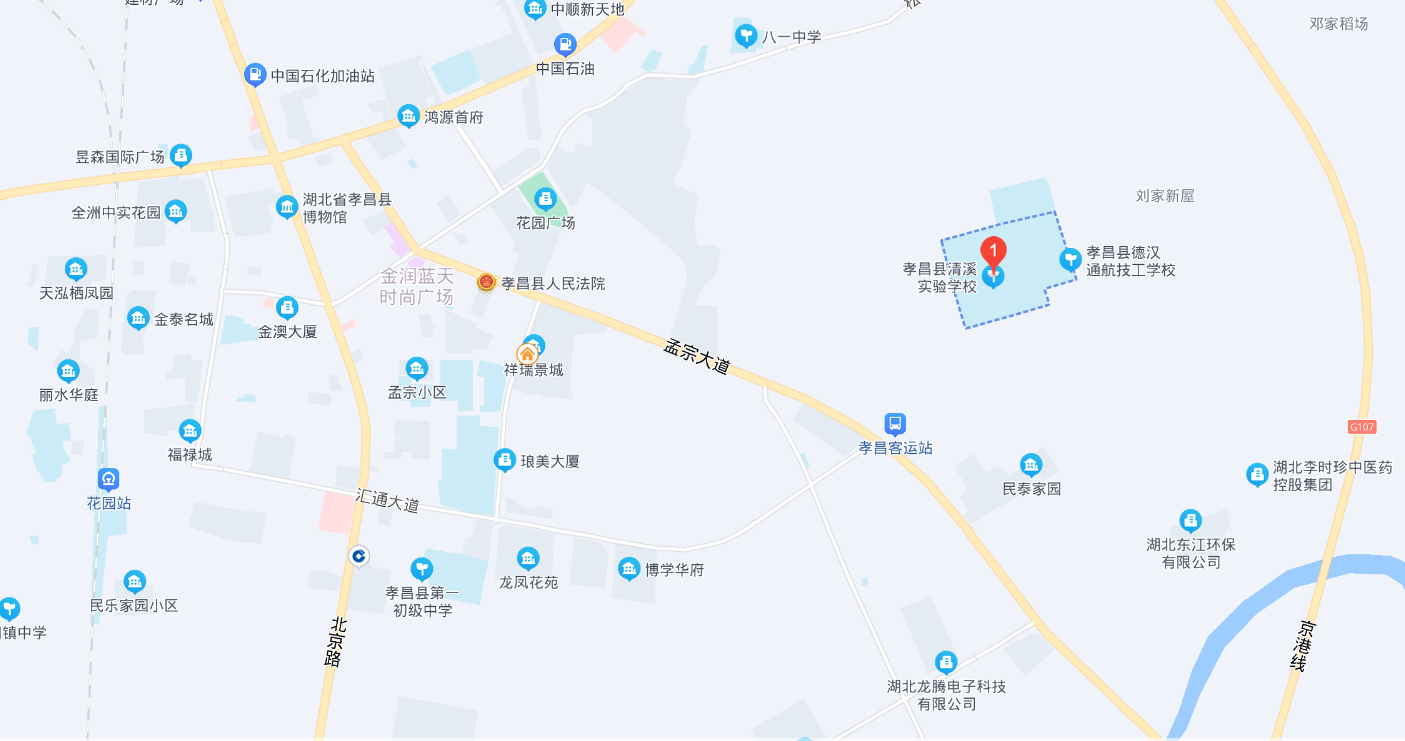 